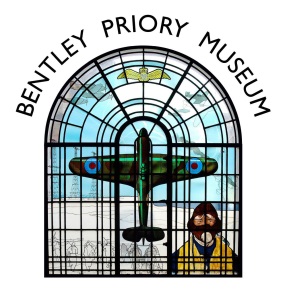    Bentley Priory Museum Group Booking FormGroup DetailsGroup Name:Organiser’s Name:					Telephone Number:Address:						Email:Visit DetailsDate of Visit:						Group Size:Time of Arrival: 					Time of Departure:Coach Parking: Yes/No (please delete as appropriate)Guided TourWould you like a Guided Tour (no charge)? Yes/No (please delete as appropriate)Tour Start Time:We offer 2 tour options, please select one:Bentley Priory and the Battle of Britain			Bentley Priory: The Evolution of an Historic House	Refreshments (available at additional cost)Tea/Coffee on Arrival: Yes/No				Tea/Coffee on Departure: Yes/NoLunch: Yes/No						Afternoon Tea: Yes/NoLunch/Afternoon Tea must be pre-ordered, with final numbers and menu choices confirmed at least 2 weeks before the visit.PaymentA £50 non-refundable deposit is required by cheque 1 month before your visit. This will be deducted from the final amount payable on the day for your admission.Afternoon Tea: A 50% non-refundable deposit is required by cheque 1 month before your visit.Cheques payable to Bentley Priory MuseumPlease return the Group Booking Form to groupbookings@bentleypriorymuseum.org.uk or Bentley Priory Museum, Mansion House Drive, Stanmore, HA7 3FB